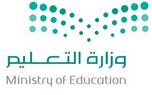    حصر المشكلات السلوكية حسب تكرارها ونوعها للعام الدراسي 1443  وبيان خطط العلاج         الموجه الطلابي                                                          مدير المدرسة         أحمد السعيدي                                                            .................مالمشـــــــــــــــــــــــــــــــــــــــــــــــكلةنوعهاتكراراهاأولاالتأخر عن دخول الحصصتربوية23الاجراءات المتخذة لعلاج المشكلةالاجراءات المتخذة لعلاج المشكلةالاجراءات المتخذة لعلاج المشكلةالاجراءات المتخذة لعلاج المشكلةأتوعية الطلاب بواجباتهم تجاه الحضور المبكر للحصص وعدم التأخرتوعية الطلاب بواجباتهم تجاه الحضور المبكر للحصص وعدم التأخرتوعية الطلاب بواجباتهم تجاه الحضور المبكر للحصص وعدم التأخربالتأكيد على توعية الطلاب  بقواعد المواظبة التأكيد على توعية الطلاب  بقواعد المواظبة التأكيد على توعية الطلاب  بقواعد المواظبة جالتنسيق مع مديرالمدرسة لحث المعلمين على عدم التأخر عن دخول الحصصالتنسيق مع مديرالمدرسة لحث المعلمين على عدم التأخر عن دخول الحصصالتنسيق مع مديرالمدرسة لحث المعلمين على عدم التأخر عن دخول الحصصمالمشـــــــــــــــــــــــــــــــــــــــــــــــكلةنوعهاتكراراهاثالثاالغياب المتكرر بلا عذرتربوية17الاجراءات المتخذة لعلاج المشكلةالاجراءات المتخذة لعلاج المشكلةالاجراءات المتخذة لعلاج المشكلةالاجراءات المتخذة لعلاج المشكلةأتوعية الطلاب بواجباتهم تجاه الحضور للمدرسة وعدم الغيابتوعية الطلاب بواجباتهم تجاه الحضور للمدرسة وعدم الغيابتوعية الطلاب بواجباتهم تجاه الحضور للمدرسة وعدم الغياببتوعية الطلاب بضرر الغياب و بقواعد المواظبة وبيان أثر الخصم على المستوى الدراسيتوعية الطلاب بضرر الغياب و بقواعد المواظبة وبيان أثر الخصم على المستوى الدراسيتوعية الطلاب بضرر الغياب و بقواعد المواظبة وبيان أثر الخصم على المستوى الدراسيجضرورة قيام الوكيل بواجبه تجاه الغياب والاتصال بأولياء الأمور لمتابعة أبناءهم الغائبينضرورة قيام الوكيل بواجبه تجاه الغياب والاتصال بأولياء الأمور لمتابعة أبناءهم الغائبينضرورة قيام الوكيل بواجبه تجاه الغياب والاتصال بأولياء الأمور لمتابعة أبناءهم الغائبيندقيام الموجه الطلابي بعقد جلسات الارشاد الفردي والجمعي لمتكرري الغيابقيام الموجه الطلابي بعقد جلسات الارشاد الفردي والجمعي لمتكرري الغيابقيام الموجه الطلابي بعقد جلسات الارشاد الفردي والجمعي لمتكرري الغيابمالمشـــــــــــــــــــــــــــــــــــــــــــــــكلةنوعهاتكراراهارابعاإهمال حل الواجبات بصورة متكررةتربوية33الاجراءات المتخذة لعلاج المشكلةالاجراءات المتخذة لعلاج المشكلةالاجراءات المتخذة لعلاج المشكلةالاجراءات المتخذة لعلاج المشكلةأالتأكيد على المعلمين بضرورة تقليل الواجبات والاهتمام بالكيف وليس الكمالتأكيد على المعلمين بضرورة تقليل الواجبات والاهتمام بالكيف وليس الكمالتأكيد على المعلمين بضرورة تقليل الواجبات والاهتمام بالكيف وليس الكمبحث الطلاب على حل الواجبات أولا بأول حتى لا تتراكم عليهم فيصعب حلهاحث الطلاب على حل الواجبات أولا بأول حتى لا تتراكم عليهم فيصعب حلهاحث الطلاب على حل الواجبات أولا بأول حتى لا تتراكم عليهم فيصعب حلهاجالتأكيد على وكيل المدرسة بتطبيق قواعد السلوك والمواظبة على المقصرين في حل الواجبالتأكيد على وكيل المدرسة بتطبيق قواعد السلوك والمواظبة على المقصرين في حل الواجبالتأكيد على وكيل المدرسة بتطبيق قواعد السلوك والمواظبة على المقصرين في حل الواجبدقيام الموجه الطلابي بعقد جلسات الارشاد الفردي والجمعي للمقصرين في أداء الواجبات وتطبيق بعض فنيات تعزيز السلوك الايجابي كالنمذجة والضبط الذاتي .قيام الموجه الطلابي بعقد جلسات الارشاد الفردي والجمعي للمقصرين في أداء الواجبات وتطبيق بعض فنيات تعزيز السلوك الايجابي كالنمذجة والضبط الذاتي .قيام الموجه الطلابي بعقد جلسات الارشاد الفردي والجمعي للمقصرين في أداء الواجبات وتطبيق بعض فنيات تعزيز السلوك الايجابي كالنمذجة والضبط الذاتي .